Machtiging IncassoOndergetekende verleent hierbij tot wederopzegging machtiging aan:Gay Swim Amsterdam te Amsterdamom bedragen van zijn/haar hieronder genoemde bankrekening af te schrijven wegens contributie.Het verschuldigde bedrag wordt vooraf per periode van drie maanden afgeschreven (rond 1 september, 1 december, 1 maart en 1 juni). Bij tussentijdse aanmelding als lid wordt een evenredig bedrag tot aan de eerstvolgende periode afgeschreven.Ondergetekende is bekend met het feit dat, indien hij/zij niet akkoord is met de afschrijving, hij/zij binnen 30 dagen bij zijn/haar eigen bank opdracht kan geven het bedrag terug te boeken. Deze machtiging kan schriftelijk worden ingetrokken bij de penningmeester van Gay Swim Amsterdam.IBAN nummer		:…………………………...…………………………………………………..Naam en voorletters	:………………………………………………………………………………..Adres			:………………………………………………………………………………..Postcode en plaats	:………………………………………………………………………………..Datum			:………………………………………………………………………………..Handtekening		:………………………………………………………………………………..Dit formulier kan ingeleverd worden bij de penningmeester van Gay Swim Amsterdam of gescand per e-mail gestuurd worden aan penningmeester@gayswimamsterdam.nl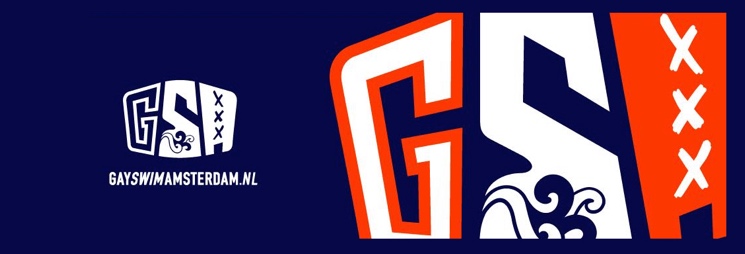 Gay Swim Amsterdam (G.S.A.)	AmsterdamE-mail: penningmeester@gayswimamsterdam.nl